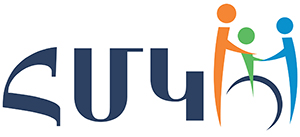 Հանրապետական մանկավարժահոգեբանական կենտրոն «Հանրակրթական ատեստավորման ենթակա  ուսուցիչների և ուսուցչի օգնականների դասավանդման հմտությունների զարգացման ապահովում» ծրագիրՀԵՏԱԶՈՏԱԿԱՆ ԱՇԽԱՏԱՆՔԴպրոց՝	«Մալիշկայի թիվ 1» ՊՈԱԿԱռարկա՝		Ռուսաց լեզուԹեմա՝	Մոտիվացիան որպես ուսուցման կարևորագույն մասՎերապատրաստող, մենթոր՝	 Աիդա  ԽալաթյանՈւսուցիչ՝	                          Միլա Խաչատուրյան				  2022թ.ՆերածությունԹեմայի արդիականություն: Արդյունավետ ուսուցման գործընթացի կարևորությունն ու արդյունավետությունն  արժևորվել է յուրաքանչյուր  հասարակությունում և ժամանակաշրջանում:  Հասարակության, պետության հաջողության ամենակարևոր գործոններից մեկը  ուսումնական առաջադիմության բարելավումն է, քանի որ անձի արդյունավետությունը համարվում է  հասարակությունների զարգացման անհրաժեշտ  և գլխավոր պայմաններից մեկը: Արդյունավետ ուսուցման կարևոր հիմնաքարերից մեկը համարվում է ուսումնական մոտիվացիայի ձևավորումը: Դպրոցականների շրջանում սովորելու մոտիվացիայի ձևավորումը ժամանակակից դպրոցի կարևոր հիմնախնդիրն է։ Վերջինիս  արդիականությունը պայմանավորված է կրթության բովանդակության թարմացմամբ, դպրոցականների կողմից գիտելիքների ինքնուրույն ձեռքբերման մեթոդների ձևավորման և ակտիվ կյանքի դիրքի զարգացման համար առաջադրանքների սահմանմամբ: Այս թեմայի կարևորությունը մեծանում է նրանով նաև,  որ ժամանակակից աշխարհում փոխվում են ոչ միայն չափանիշներն ու պահանջները, այլև հենց իրենք՝ երեխաները,   այսօր առաջին դասարան հաճախաող  երեխան տարբերվում է  նախորդ մի քանի սերունդներից իր հետաքրքրություններով, կենցաղով, շրջապատող աշխարհով և բոլորիս կյանքի անբաժանելի մասը կազմող նորագույն տեխնոլոգիաներով(գաջեթներ, հեռախոս, համացանց):  Արդյունքում նկատվում է  ակադեմիական նվաճումների ցանկության նվազում  և սովորելու մոտիվացիայի անկում:Իսկ սա ազդակ է, որ պետք է վերանայել և  հասկանալ, թե ինչ է ուսումնական մոտիվացիան, ինչ՞ու է այն նվազում և կորչում դպրոցականների մոտ, ինչպես է ձևավորվում և գործում ուսման մոտիվացիան, և ի՞նչ կարելի է փոփոխել, որպեսզի երեխան սկսի հաճույք ստանալ ուսուցման գործընթացից: Մանկավարժահոգեբանական գրականության ուսումնասիրության ընթացքում «մոտիվացիա» եզրույթի տարբեր սահմանումներ կարող ենք  հանդիպել ինչպես արևմտյան (Ջ. Ատկինսոն, Գ. Հոլլ, Կ. Մադսեն, Ա. Մասլոու, Հ. Հեկկաուզեն), այնպես էլ խորհրդային հեղինակների (Վ. Ասեև, Վ. Վիլյունաս, Վ. Կովալյով, Ա. Լեոնտև, Ս.Լ. Ռուբինշտեյն, Ե. Պ. Իլին,  Վ. Մեռլին, Պ. Սիմոնով, Դ. Ուզնաձե, Պ. Յակոբսոն) բազմաթիվ մենագրություններում: Հետազոտական աշխատանքի նպատակն է:  Ուսումնասիրել կրթական մոտիվացիայի ձևավորման տարբեր տեխնիկաներ և մեթոդներ`  հիմք ընդունելով   երեխայի տարիքային և հոգեբանական առանձնահատկությունները: Հետազոտության  աահմանված  նպատակից ելնելով առաջադրվել են հետևյալ խնդիրները՝ Ուսումնասիրել հետազոտության թեմայի վերաբերյալ որոշ մանկավարժա-հոգեբանական գրականությունՈւսումնասիրել  մոտիվացիայի դերն ու տեղը կրթական գործունեության մեջՈւսումնական գործընթացում կիրառել  տարբեր մեթոդներ և տեխնիկաներ, որոնք կբարձրացնեն ուսումնական մոտիվացիան: Հետազոտության վարկած՝ Ենթադրվում է, որ  ուսուցման գործընթացի արդյունավետությունը ուղիղ  կապի մեջ են գտնվում   աշակերտի մոտիվացիայի հետ:Հետազոտության տեսական և գործնական նշանակությունը՝1. Հետազոտության հիմնախնդրի տեսական ուսումնասիրության արդյունքում ուսումնասիրվել է մոտիվացիան:2. Վերլուծվել և տեսականորեն հիմնավորվել է ուսուցման գործընթացում մոտիվացիայի կարևոր  դերն ու նշանակությունը: Հետազոտության գործնական նշանակությունը.Մշակված տեսական դրույթները, գործնական հետազոտության նյութերը, կարող են օգտակար լինել ուսուցման գործընթացում աշակերտների ուսումնական մոտիվացիայի խթանման համար: Հետազոտության իրականացում՝աշխատանքի տեսական վերլուծություննից զատ իրականացվել է նաև  հետազոտական դաս, որի նպատակն էր տարբեր միջոցներով բարձրացնել երեխաների ուսումնական մոտիվացիան դասապրոցեսի նկատմամբ:  Հետազոտության կառուցվածքն ու ծավալը՝ աշխատանքը բաղկացած է ներածությունից, 2 գլուխներից, եզրակացությունից, օգտգագործված գրականության ցանկից և հավելվածներից: Ուսումնական մոտիվացիա/Գիտական գրականության ակնարկ/Ժամանակակից կրթական համակարգում մեծ ուշադրություն է դարձվում ուսումնական գործունեության մոտիվացիայի խնդրին: Վերջինիս լուծման կարևորությունը որոշվում է նրանով, որ մոտիվացիայի այս տեսակը որոշիչ գործոն է ուսումնական գործընթացի արդյունավետության համար:«Մոտիվացիա» եզրույթը ծագել է լատիներեն «մոտիվ» (moveo – շարժում եմ) բառից: Այս եզրույթը առաջին անգամ կիրառել է գերմանացի փիլիսոփա Ա. Շոպենհաուերը իր «Բավարար պատճառի չորս սկզբունքները» հոդվածում [1] : Մանկավարժահոգեբանական գրականության ուսումնասիրության ընթացքում «մոտիվացիա» եզրույթի տարբեր սահմանումներ կարող ենք հանդիպե լինչպես արևմտյան (Ջ. Ատկինսոն, Գ. Հոլլ, Կ. Մադսեն, Ա. Մասլոու, Հ. Հեկկաուզեն), այնպես էլ խորհրդային հեղինակների (Վ. Ասեև, Վ. Վիլյունաս, Վ. Կովալյով, Ա. Լեոնտև,Ս.Լ. Ռուբինշտեյն, Ե. Պ. Իլին, Վ. Մեռլին, Պ. Սիմոնով, Դ. Ուզնաձե, Պ. Յակոբսոն) բազմաթիվ մենագրություններում:Հարկ է նշել, որ մոտիվացիայի բազմաթիվ սահմանումների առանցքում այն գաղափարն է, որ մոտիվացիան կենդանի էակների վարքը որոշող ակտիվ մղիչ ուժն է:Գրականության մեջ  հանդիպում են «մոտիվ» և «մոտիվացիա» եզրույթների  տարբեր բնորոշումներ, և դա բացատրելի է. մոտիվացիան իր մեջ ընդգրկում է ոչ միայն մոտիվները, այլև նպատակները, անհաջողության նկատմամբ վերաբերմունքը,  հաջողության հասնելու հաստատակամությունը, զգացմունքները, հետաքրքրությունները, այլ բաղադրիչներ և մեխանիզմներ: Այդ պատճառով էլ ուսումնական մոտիվացիան չի կարելի դիտարկել որպես սովորելու նկատմամբ դրական կամ բացասական վերաբերմունքի ձևավորում. այսպիսի մոտեցումը կհանգեցնի խնդրի պարզունակ ընկալման: Պետք է նկատի ունենալ մոտիվացիայի տարբեր բաղկացուցիչների միջև ավելի բարդ, երբեմն նույնիսկ  հակասական փոխհարաբերությունների առկայությունը: Այնուամենայնիվ, մոտիվացիան սահմանելու հարցում  գիտական ձևակերպումների մեջ առկա են ընդհանուր եզրեր, որոնք բերում են պատկերացումների միանշանակ ընկալման: Ուսումնական գործունեության մոտիվացիան բարդ, բազմատարր կառույց է, որի տարբեր կողմերը փոխազդում են միմյանց վրա և արդյունքում ենթարկվում են փոփոխությունների[7]:Արևմտյան հոգեբանության մեջ գաղափար է ձևավորվել մոտիվացիայի գործընթացները մեկնաբանել  «հոմեոստազ - հետերոստազ» սկզբունքով։ Հոմեոստազի կողմնակիցներ՝  Ն.Միլլերը և Դ.Դոլարդըի անհատին ակտիվության դրդող մոտիվացիան դրանից բխող լարվածությունն է և ներքին հավասարակշռության վիճակը պահպանելու համապատասխան ցանկությունը։ Իսկ ահա  հոմեոստատիկ  մոտեցման  կրող   Զ. Ֆրոյդը  կարծում է, որ մարդու կենսագենային կարիքները լարվածություն են ստեղծում, և  հենց դա էլ ստիպում է նրան հանգստանալ՝ բավարարելով այդ կարիքները [10, էջ 116]:Խորհրդային հոգեբանության ներկայացուցիչ Ս.Լ. Ռուբինշտեյնը, մոտիվացիան մարդու վարքի սուբյեկտիվ որոշումն է աշխարհի կողմից՝ միջնորդավորված դրա արտացոլման գործընթացով, ներքին և արտաքին պայմանների հարաբերակցությամբ[8, էջ 713]:  Գործունեության հոգեբանական տեսաբաններից Ա. Ն. Լեոնտևը մոտիվացիային նշում է, որ մոտիվը հանդես է գալիս որպես պահանջմունքի առարկա: Նա գտնում է, որ  անհատի պահանջմունքների մասին կարող ենք խոսել միայն նրա դրդապատճառների լեզվով: Նույնիսկ դրանց դինամիկայի (լարվածության աստիճանը, հագեցածության չափը, մարելը) մասին կարող ենք դատել միայն դրդապատճառների ուժով (վեկտորներով): Անրադառնալով դրդապատճառը նպատակին տեղափոխելու գործընթացին, ընդգծեց, որ նպատակին հասնելն ավելի հաջողակ է այն իրավիճակներում, երբ այն կենսականորեն և անձնապես կարևոր է անհատի համար: Այսպիսով, որոշ նպատակներ կարող են ձեռք բերել դրդապատճառի իմաստ  իսկ գործունեությունը ձեռք է բերում գիտակցված խթանող և իմաստավորող գործառույթ [6, էջ 514]։Մեր հետազոտության շրջանակներում առանձնահատուկ հետաքրքրություն է ներկայացնում «ուսուցման մոտիվացիա» հասկացության վերլուծությունը։Ուսումնական մոտիվացիայի ուսումնասիրությամբ զբաղվել են Ի.Ա.Զիմնյայան, Վ. Կ. Վիլյունուսը, Դ. Դոլլարդը: Ըստ նշված հեղինակների ուսումնասիրության  ուսումնական մոտիվացիան ուսուցանվողի ուսումնական գործունեության կարևորագույն հիմնաքարն  է և այն հիմնական գործոնը, որը խթանում և մղում որոշակի արարքների, վարքի ձևերի և գործունեության: Ուսուցանվողի  մոտիվների իմացությունն մանկավարժին հնարավորություն կտա  բացահայտել ուսուցանվողի գործունեության յուրահատկություններն ու նպատակները, ինչպես նաև նրա կատարած առանձին արարքների դրդապատճառները: Ուսումնական մոտիվացիան կարելի է դիտարկել  որպես շարունակական փոխազդեցության և փոխակերպման շրջափուլային գործընթաց, որի ընթացքում ուսումնառության սուբյեկտը և իրադրությունը փոխադարձաբար ազդում են միմյանց վրա: Ուսումնական մոտիվացիայի  ձևավորման և զարգացման առավել ամբողջական դինամիկան ներկայացնում է  ռուսական մանկավարժության ներկայացուցիչ Ա. Ս. Գերասիմովան: Հեղինակը նշում է, որ հոգեբանական և մանկավարժական գրականության մեջ հնարավոր չէ գտնել «ուսուցման մոտիվացիա» եզրույթիհստակ սահմանումը։ Շատ հաճախ «աշակերտի մոտիվացիոն ոլորտ», «ուսումնառության մոտիվացիա», «ուսուցման մոտիվացիա» և նույնիսկ «ուսուցման գործունեության մոտիվացիա» եզրույթները օգտագործվում են որպես հոմանիշներ տարբեր իմաստներով [3]: Իսկ ըստ Վ.Վ.Դավիդովի տեսակետի այս եզրույթները  նշանակում են մի շարք մոտիվացնող գործոնների ամբողջականություն, որոնք առաջ են  բերում ուսանողի կրթական գործունեությունը և որոշում վերջինիս ուղղությունը [4, էջ 613]: Ի հակադրությունը Վ. Վ. Դավիդովի Ն. Ֆ. Տալիզինան  առաջ է քաշում այն կարշիքը, որ այս եզրույթները նշանակում են մոտիվների բավականին բարդ համակարգ :Լիովին այլ է մոտիվների դասակարգման պատկերը. այստեղ դասակարգումները շատ ավելի բազմազան և խիստ պայմանական են: Մոտիվները փոխկապակցված են. արդյունքում քանի մոտիվ կարող են հանդես գալ միաժամանակ,  և կարող են փոխակերպվել այլ մոտիվներիկախված տարիքից: Այս նկատառումներով էլ մանկավարժական հոգեբանության տեսաբանները մոտիվները հաճախ դասակարգում են տարբեր չափանիշներով[3, էջ 96]:Տարիքային յուրաքանչյուր շրջափուլում փոփոխության են ենթարկվում անձի վարքագիծը ձևավորող մոտիվները, քանի որ տարիքային առանձնահատկությունների ազդեցությամբ փոխվում են վերջինիս պահանջմունքները[5]:   Այստեղ շատ կարևոր է, և ուսուցիչները և ծնողները  հաշվի առնեն այս հանգամանքը, քանի որ տարիքի հետ մեծանում է ներքին մոտիվացիայի դերը, և նվազում է արտաքին մոտիվացիայի դերը (ինչպես օրինակ` մեծահասակների պահանջներին ենթարկվելու պատրաստակամությունը): Ցածր դասարաններում գերիշխում են անմիջական խթանող մոտիվները, բարձր դասարաններում` հեռանկարային խթանող և սոցիալական մոտիվները: Անմիջական, հեռանկարային և ինտելեկտուալ մոտիվների դասակարգում կատարել է Տ. Ա. Իլյինան: Նա  մոտիվները դասակարգել է նաև այլ տարբերակով` կարևորելով ուսումնական գործունեությունը բնութագրող երկու միտումներ` հաջողության հասնելու և անհաջողությունից խուսափելու միտումները: Իսկ ըստ  Հ. Մյուրրեյի` ձեռքբերումների մոտիվացիան պայմանավորված  է աշխատանքում խոչընդոտները հաղթահարելու և բարձր ցուցանիշների հասնելու, ինքնակատարելագործման, սեփական  տաղանդների իրացման և դրանով ինքնագնահատականի բարձրացման պահանջմունքներով[9]: Պահանջմունքների և մոտիվի փոխադարձ կապի դիտարկումը, ըստ որի` մոտիվը պայմանավորված է պահանջմունքներով, ընկած է հոգեբանական մի շարք տեսությունների հիմքում[7]: Հարկ է նշել, որ  պետք է որ և՛ ներքին, և՛  արտաքին մոտիվները կարող են առաջատար դերակատարում ունենալ աշակերտի գործունեության ընթացքում: Շատ կարևոր է նաև կարողանալ վերահսկել մոտիվների զարգացման դինամիկան, քանի որ շատ հաճած դրական մոտիվները վերափոխվում են բացասականի: Սակայն կարող է նկատվել նաև հակառակ միտումը, օրինակ՝ ուսուցումը ճիշտ կազմակերպելու դեպքում կարող է բացասականը վերածվել դրականի:Հետազոտական մաս	Մերաշխատանքի այս գլխում ներկայացված է  Ռուսաց լեզու առարկայի դասապրոցեսը, որի դասիպլանը ներկայացված  է հավելված 1-ում: Դասարան՝ __2-րդՈւսուցիչ՝  Միլա ԽաչատուրյանԱշակերտների թիվը՝ 14Թեման՝ « Е» տառի ուսուցում:  	Դասի նպատակն է՝«Е» տառի ուսուցում: Առաջադրված խնդիրներն են՝ ստեղծել պայմաններ, որոնք  կնպաստեն ուսուցման արդյունավետությանը: Ինչպես նաև կբարձրացնեն աշակերտների  ուսումնական մոտիվացիան: 	Դասի ընթացքում կիրառվող ուսումնական նյութերը՝ դասապրոցեսի ընթացքում օգտագործվել են <<Букварь>> դասագիրքը, ուսուցողական ռուսաց լեզվի տառադարան քարտերը(հավելված 2) և մանկական երգեր ուսուցանվող տառերին նվիրված https://www.youtube.com/watch?v=4iWX57QRk2s,https://www.youtube.com/watch?v=s4FPymfeecg : 	Դասի պլան՝Կազմակերպչական մասՆախորդ թեմայի վերհիշումՆոր գիտելիքների հաղորդումԱշակերտների գործնական աշխատանքՏնային առաջադրանքի հանձնարարումԴասի ամփոփումԴասապրոցեսի կազմակերպումՌուսաց լեզու առարկայի դասը սկսվեց զանգը հնչելուց անմիջապես հետո, և աշակերտները կազմակերպված, սահուն կերպով անցում կատարեցին դասապրոցեսին:Իրար ողջունելուց հետո մինչ նոր ուսուցանվող թեմային անրադառնալը կատարվեց աշակերտների հաճախելիության ստուգում, որին հաջորդեց տնային առաջադրանքների ստուգումը: Հաշվի առնելով այն հանգամանքը, որ  ակադեմիական լավ արդյունքների հասնելու կարևորագույն գործոններից մեկը արտաքին մոտիվացիայի ստեղծումն է ,տնային առաջադրանքների կատարման համար աշակերտները ստանում են աստղիկներ իրենց իսկ տնային առաջադրանքների տետրում: Առաջադրանքների ստուգումից հետո  աշակերտները տառադարանի միջոցով վերհիշեցին նախորդ դասերի ընթացքում արդեն սովորած տառերը: Քանի որ վերջին ուսուցանված տառը <<Э>>  տառն էր, համեմատաբար ավելի երկար կենտրոնացում եղավ, որպեսզի կատարվեր նյութի ամրապնդում և  աշակերտների դրական տրամադրվածությունն ու մոտտիվացիան բարձր պահելու համար կիրառվեց խաղ-վարժանք, որ ժամանակաշակերտները պետք է արագ ասեին բառեր, որոնք սկսվում էին<<Э>>տառով: Որպես ամրապնդման միջոց հանդիսացավ նաև <<Э>>   տառին նվիրված երգի ունկընդրումը: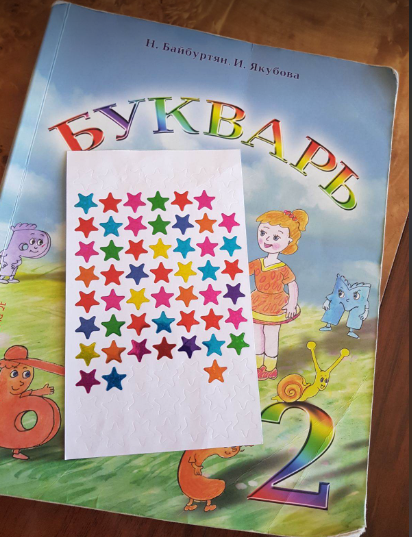 Նոր նյութի ուսուցանումԻնչպես արդեն նշվեց, նոր ուսուցանվող տառը <<E>> տառն  էր: Աշակերտներին <<E>> տառին ծանոթացնելուց հետո, կատարվեց դասագրքում ներկայացված տեքստի ընթերցում և անծանոթ բառերը  թարգմանում: Ինչից հետո աշակերտները ուսուցչի օգնությամբ ասեցին բառեր, որոնք սկսում են <<E>>տառով: Բանավոր խոսքի ձևավորմանը զուգահեռ աշակերտները  ստացան առաջադրանք  <<E>> տառը գրել աշխատանքային տետրում, որը ևս մեկ անգամ նպատակուներ ամրապնդել ստացած գիտելիք: 
	<<E>> տառի ուսուցումը ևս ուղեկցվեց երգերի ունկընդրմամբ, որը նպաստեց երեխաների ոգևորվածությունն ու հետարքրքությունը  նոր ուսուցանվող նյութի նկատմամբ: Ամփոփում: Որպես դասի ավարտ աշակերտների հետ ամփոփվեց դասապրոցեսը, արդյունքները, թե ինչն էր հասկանալի կամ բարդ: Արդյոք աշակերտներին դուր եկավ դասապրոցեսը, թե ոչ : Հարկ է նշել, որ երաշժտության ուղեկցումը կատարվում էր առաջին անգամ, քանի որ դասասենյակները ապահոված չեն համապատասխան տեխնիկայով: Իսկ նմանատիպ դասեր անցկացնելու համար ուսուցիչները շատ հաճախ ստիպված են լինում անձնական միջոցները օգտագործել դասը հետաքրքիր անցկացնելու համար: ԵզրակացությունՀիմք ընդունելով մեր կողմից կատարված տեսական և գործնական (դասալսման արդյունքում ունեցած) հետազոտական աշխատանքի արդյունքները կարող ենք առաջ քաշել հետևյալը՝Ուսումնական  մոտիվացիան  մոտիվացիայի առանձին  տեսակ է, որը ներառված է ուսումնական գործունեության մեջ և միավորում է մի շարք մոտիվացիոն գործոններ, որոնք  և ապահովում են աշակերտի  ուսումնական գործունեության դրսևորումը և պահպանումը՝  պահանջմունքներ, շարժառիթներ, նպատակներ, առաջադրանքներ, վերաբերմունք, պարտքի զգացում, հետաքրքրություններ  և այլն։Կարևորելով աշակերտների մոտիվացիայի նշանակությունը դասավանդման արդյունավետության բարձրացման հարցում  հաջողության հասնելու միակ ճանապարհը ուսուցանվող առարկայի վերաբերյալ սեփական  դիրքորոշման մշակումն է, դասավանդման սեփական ոճին համապատասխանող ռազմավարության և մեթոդների որոնումն է:Գրականության ցանկБольшой психологический словарь / сост. Б. Мещеряков, В. Зинченко. – М. : Олма-пресс, 2004.Герасимова А.С. Теория учебной мотивации в отечественной психологии. [Сайт Института психологии РАН]. URL: // http://www.ipras.ru/cntnt/rus/dop_dokume/mezhdunaro/nauchnye_m/razdel_2_p/gerasimova.htmlГордеева Т., Сычев О., Осин  Е.(2014). Опросник шкалы академической мотивации. Психологический журнал, том35,N4,ст.96Давыдов В.В. Проблемы развивающего обучения. М.: Директ-Медиа, 2008. 613 с.Ильин Е.(2002).,,Мотивации и мотивы”.Санкт-Петербург,ПитерЛеонтьев А.Н. Лекции по общей психологии. 5-е издание. М.: Смысл, Издательский центр «Академия». 2010. 511 с.Маркова А.(1983). Пособие для учителя, Москва, Просвещение. ,,Формирование мотивции учения в школьном возрасте”. ст1Рубинштейн С.Л. Основы общей психологии. СПб.: Питер. 2009. 713 с.Фетийскин А., Козлов В., Мануйлов Г.(2002). ,,Социально-психологическая диагностика развития личности и малых групп” учебное пособие, Москва, Издателство Института ПсихотерапииХьелл Л., Зиглер Д., Теория Личности, 3 издание, издательство: Питер, 2011г., стр. 116ՀավելվածՀավելված 1План-конспект урокаДата- 05.12.2022Класс- 2Предмет- Русский языкЦель урока- Познакомить учащихся с новой буквой. В ходе практической деятельности создать условия для ознакомления учащихся с функциональными особенностями гласной буквы Е. Способствовать развитию речи, воспитанию внимания и интереса к учебной деятельности. Тип урока – Урок изучения нового звука и буквы.Оборудование – Учебник <<Букварь>>, карточки с буквами, доска.                                                Ход урока1.Организация класса.-Доброе утро! Я рада вас всех видеть. Начинаем урок с песни.  Песня <<Э>>.Сказать слова, которые начинаются с <<Э>>.2.Проверка домашнего задания.Ученики проверяют самостоятельно.3.Работа с карточками.С помощью карточек показать буквы, которые проходили. Таким образом повторять пройденные буквы.4.Работа по теме урока.Буква <<Э>>. Ученики по очереди читают. Повторяем слова.5.Изучение нового  материала.Объясняю новую букву <<Е>> и перевожу непонятные слова.Ребята по очереди говорят слова из текста, которые начинаются с <<Е>>.Дети читают и думают слова, которые начинаются с <<Е>>.Самостоятельно в тетради  пишут слова с <<Е>>.6.Закрепление нового материала.Песня <<Е>>.7.Подведение итогов урока. Оценивание.-Какую букву выучили?-Какие новые слова вы знаете?-Своими словами скажите, какие новые слова и что нового вы узнали сегодня?8.Домашнее  задание.Հավելված 2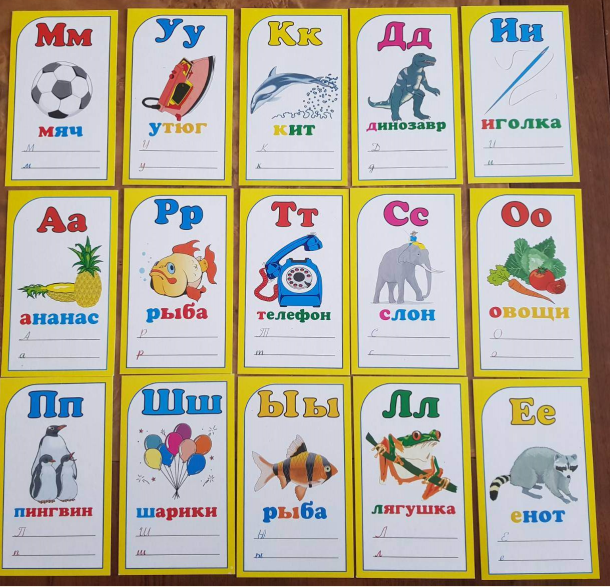 